Thursday Plan - 14th May 2020Daily activities: Spellings: Learn 4 spellings each day.Reading: Read for at least 20 minutes. Tables: Practice your multiplication tables (focus on x11 and x12 this week)Gaeilge: Practice 5 questions of your choice and answer orally.Whole-school event: Go to the Well-being Fortnight page for today’s activity!1. English:Today, we are learning a little more about persuasive writing. Sometimes, people write and say speeches to persuade others to listen to them or to do something.Can you think of some examples of persuasive speeches? Have you ever heard a speech? Try listening to a speech by Greta Thunberg, Barack Obama or even Spongebob Squarepants!You are going to write your own speech, to persuade someone of something. Watch this video to help you with how to write a persuasive speech. Choose a topic for your speech. You can use your own idea, or you can choose one of these options:I should be the president of Ireland.I should be on the Citywest ETNS Student Council.I should be allowed to eat whatever I want. We should get a day off school work.You might remember to use OREO (Opinion, Reasons, Example, Opinions again) to help you with your speech. Check back to last week’s video to remind you. Bonus: If you wish, you could use Seesaw to record an audio version of your speech!2. Maths:This lesson is also available on Seesaw.Play ‘Division Facts’ on ‘Hit the Button’Today, we are learning about dividing bigger numbers. Watch Sarah’s video to find out more.Look at / do Planet Maths p.1463. SESE:For today and tomorrow, we are going to work on a project. You have 2 decisions to make, think carefully!1.       Choose the theme of your project:Project ‘All about Australia’Project based on one of the Australian citiesProject about the Aboriginal peopleProject about an Australian animalProject about an Australian landmark.2.       Choose what type of project you will make:A poster or document using paper and pencilsA Word document or PowerpointA project on SeesawYour project should include:A colourful titleA picture/drawing of AustraliaA picture/drawing based on my topic eg. animal, city, landmark10 facts about your topicWe recommend that you do 2 sections today and 2 sections tomorrow! Take a look at the Powerpoint from yesterday ‘All about Australia’ and the Powerpoint of ‘Australian Animals’ to help you. You might also like to read some more here.Bonus Activity: You might want to relax and chill out after all of your work today! Why not try some Yoga to take a break!Maths: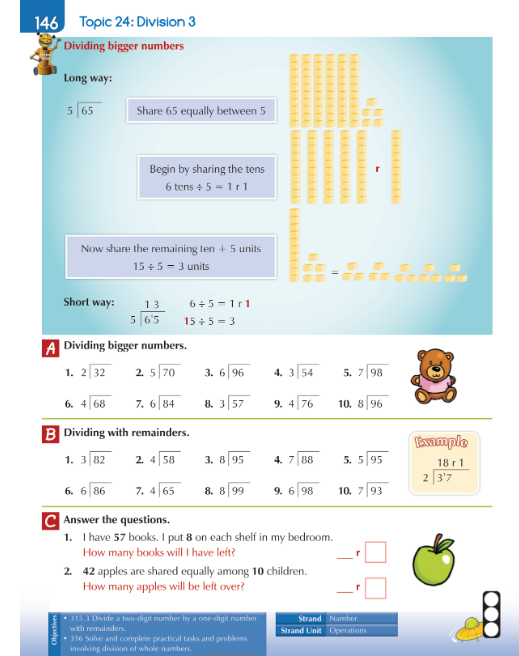 